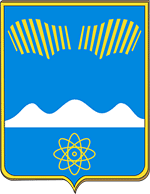 ГОРОДА ПОЛЯРНЫЕ ЗОРИ С ПОДВЕДОМСТВЕННОЙ ТЕРРИТОРИЕЙПОСТАНОВЛЕНИЕ«___» февраля 2023 г.					                                     № ___О внесении изменений в муниципальную программу«Формирование комфортной городской среды территории муниципального образования г. Полярные Зори»1. Внести в муниципальную программу «Формирование комфортной городской среды территории муниципального образования г. Полярные Зори», утвержденную постановлением администрации города Полярные Зори с подведомственной территорией от 28.10.2021 № 787 (в редакции постановления администрации города Полярные Зори от 30.12.2022 № 1254), изменения согласно приложению.2. Настоящее постановление вступает в силу со дня его официального опубликования.Глава города Полярные Зорис подведомственной территорией                                                          М.О. ПуховПриложениек постановлению администрации города Полярные Зориот «___» февраля  2023 г. № ______Изменения в муниципальную программу «Формирование комфортной городской среды территории муниципального образования г. Полярные Зори» 1. В таблице раздела 3 «Перечень мероприятий муниципальной программы «Формирование комфортной городской среды территории муниципального образования г. Полярные Зори»  строки 1.9., 1.10., 1.11, 1.12, 1.13,  «Итого по задаче 1», строки 2.2, 2.6, 2.16  «Итого по задаче 2», изложить в следующей редакции:п/пЦель, задачи, программные мероприятияСрок выполнения (квартал, год)Объемы и источники финансирования (тыс. рублей)Объемы и источники финансирования (тыс. рублей)Объемы и источники финансирования (тыс. рублей)Объемы и источники финансирования (тыс. рублей)Объемы и источники финансирования (тыс. рублей)Объемы и источники финансирования (тыс. рублей)Связь основных мероприятий с показателями подпрограммСоисполнители, участники, исполнителип/пЦель, задачи, программные мероприятияСрок выполнения (квартал, год)Годы реализацииВсегоМБОБФБВБССвязь основных мероприятий с показателями подпрограммСоисполнители, участники, исполнители1234567891011Задача 1. Обеспечение формирование единого облика муниципального образованияЗадача 1. Обеспечение формирование единого облика муниципального образованияЗадача 1. Обеспечение формирование единого облика муниципального образованияЗадача 1. Обеспечение формирование единого облика муниципального образованияЗадача 1. Обеспечение формирование единого облика муниципального образованияЗадача 1. Обеспечение формирование единого облика муниципального образованияЗадача 1. Обеспечение формирование единого облика муниципального образованияЗадача 1. Обеспечение формирование единого облика муниципального образованияЗадача 1. Обеспечение формирование единого облика муниципального образованияЗадача 1. Обеспечение формирование единого облика муниципального образованияЗадача 1. Обеспечение формирование единого облика муниципального образования1.9.Благоустройство дворовой территории по ул. Белова, д.8,10,122023Всего00Доля населения, проживающего в жилом фон-де с благоустроенными дворовыми территориями, от общего числа жителей муниципального образованияМКУ «УГХ»1.9.Благоустройство дворовой территории по ул. Белова, д.8,10,122023202300Доля населения, проживающего в жилом фон-де с благоустроенными дворовыми территориями, от общего числа жителей муниципального образованияМКУ «УГХ»1.10Благоустройство дворовой территории по ул. Ломоносова, д.21-Строителей, д, 62023Всего00Доля населения, проживающего в жилом фон-де с благоустроенными дворовыми территориями, от общего числа жителей муниципального образованияМКУ «УГХ»1.10Благоустройство дворовой территории по ул. Ломоносова, д.21-Строителей, д, 62023202300Доля населения, проживающего в жилом фон-де с благоустроенными дворовыми территориями, от общего числа жителей муниципального образованияМКУ «УГХ»1.11Благоустройство дворовой территории по ул. Курчатова д.17,19,21,232023Всего3500,003500,00Доля населения, проживающего в жилом фон-де с благоустроенными дворовыми территориями, от общего числа жителей муниципального образованияМКУ «УГХ»1.11Благоустройство дворовой территории по ул. Курчатова д.17,19,21,23202320233500,003500,00Доля населения, проживающего в жилом фон-де с благоустроенными дворовыми территориями, от общего числа жителей муниципального образованияМКУ «УГХ»1.12Благоустройство дворовой территории по ул. Ломоносова, д.25-Партизан Заполярья, д.52023Всего00Доля населения, проживающего в жилом фон-де с благоустроенными дворовыми территориями, от общего числа жителей муниципального образованияМКУ «УГХ»1.12Благоустройство дворовой территории по ул. Ломоносова, д.25-Партизан Заполярья, д.52023202300Доля населения, проживающего в жилом фон-де с благоустроенными дворовыми территориями, от общего числа жителей муниципального образованияМКУ «УГХ»1.13Благоустройство дворовой территории по ул. Мира, д.3, н.п. Африканда2023202300Доля населения, проживающего в жилом фон-де с благоустроенными дворовыми территориями, от общего числа жителей муниципального образованияМКУ «УГХ»1.13Благоустройство дворовой территории по ул. Мира, д.3, н.п. Африканда2023202300Доля населения, проживающего в жилом фон-де с благоустроенными дворовыми территориями, от общего числа жителей муниципального образованияМКУ «УГХ»Итого по задаче 12022-2025Всего34015,1212150,9621 861,892,27Итого по задаче 12022-2025202230515,128650,9621 861,892,27Итого по задаче 12022-202520233500,003500,00Итого по задаче 12022-202520240,000,00Итого по задаче 12022-202520250,000,00Задача 2. Обеспечение создания, содержания и развития объектов благоустройства на территории муниципального образования, включая объектов, находящиеся в частной собственности и прилегающие к ним территорииЗадача 2. Обеспечение создания, содержания и развития объектов благоустройства на территории муниципального образования, включая объектов, находящиеся в частной собственности и прилегающие к ним территорииЗадача 2. Обеспечение создания, содержания и развития объектов благоустройства на территории муниципального образования, включая объектов, находящиеся в частной собственности и прилегающие к ним территорииЗадача 2. Обеспечение создания, содержания и развития объектов благоустройства на территории муниципального образования, включая объектов, находящиеся в частной собственности и прилегающие к ним территорииЗадача 2. Обеспечение создания, содержания и развития объектов благоустройства на территории муниципального образования, включая объектов, находящиеся в частной собственности и прилегающие к ним территорииЗадача 2. Обеспечение создания, содержания и развития объектов благоустройства на территории муниципального образования, включая объектов, находящиеся в частной собственности и прилегающие к ним территорииЗадача 2. Обеспечение создания, содержания и развития объектов благоустройства на территории муниципального образования, включая объектов, находящиеся в частной собственности и прилегающие к ним территорииЗадача 2. Обеспечение создания, содержания и развития объектов благоустройства на территории муниципального образования, включая объектов, находящиеся в частной собственности и прилегающие к ним территорииЗадача 2. Обеспечение создания, содержания и развития объектов благоустройства на территории муниципального образования, включая объектов, находящиеся в частной собственности и прилегающие к ним территорииЗадача 2. Обеспечение создания, содержания и развития объектов благоустройства на территории муниципального образования, включая объектов, находящиеся в частной собственности и прилегающие к ним территорииЗадача 2. Обеспечение создания, содержания и развития объектов благоустройства на территории муниципального образования, включая объектов, находящиеся в частной собственности и прилегающие к ним территории2.2.Благоустройство общественной территории спортивно-парковой зоны в г. Полярные Зори Мурманской области2022-2023Всего11833,294568,877 264,42Доля благоустроенных общественных территорий от общей площади таких территорий в муниципальном образовании, (парки, скверы, набережные и т.д.)Количество вовлеченных граждан в реализацию мероприятий по выполнению работ в рамках благоустройства городской средыМКУ «УГХ», по результатам состоявшихся аукционов2.2.Благоустройство общественной территории спортивно-парковой зоны в г. Полярные Зори Мурманской области2022-202320229 685,892 421,477 264,42Доля благоустроенных общественных территорий от общей площади таких территорий в муниципальном образовании, (парки, скверы, набережные и т.д.)Количество вовлеченных граждан в реализацию мероприятий по выполнению работ в рамках благоустройства городской средыМКУ «УГХ», по результатам состоявшихся аукционов2.2.Благоустройство общественной территории спортивно-парковой зоны в г. Полярные Зори Мурманской области2022-202320232147,42147,4Доля благоустроенных общественных территорий от общей площади таких территорий в муниципальном образовании, (парки, скверы, набережные и т.д.)Количество вовлеченных граждан в реализацию мероприятий по выполнению работ в рамках благоустройства городской средыМКУ «УГХ», по результатам состоявшихся аукционов2.6.Выполнение работ по благоустройству бульвара «Северное сияние 2.0.» в г. Полярные Зори Мурманской области ул. Партизан Заполярья и ул. Энергетиков (павильон – досуговый центр «Точка кипения», система охранного телевидения)2022-2023Всего23286,681800,0021486,68Доля благоустроенных общественных территорий от общей площади таких территорий в муниципальном образовании, (парки, скверы, набережные и т.д.)Количество вовлеченных граждан в реализацию мероприятий по выполнению работ в рамках благоустройства городской средыМКУ «УГХ», МБУК ДК н.п. Африканда, по результатам состоявшихся аукционов2.6.Выполнение работ по благоустройству бульвара «Северное сияние 2.0.» в г. Полярные Зори Мурманской области ул. Партизан Заполярья и ул. Энергетиков (павильон – досуговый центр «Точка кипения», система охранного телевидения)2022-2023202221486,6821486,68Доля благоустроенных общественных территорий от общей площади таких территорий в муниципальном образовании, (парки, скверы, набережные и т.д.)Количество вовлеченных граждан в реализацию мероприятий по выполнению работ в рамках благоустройства городской средыМКУ «УГХ», МБУК ДК н.п. Африканда, по результатам состоявшихся аукционов2.6.Выполнение работ по благоустройству бульвара «Северное сияние 2.0.» в г. Полярные Зори Мурманской области ул. Партизан Заполярья и ул. Энергетиков (павильон – досуговый центр «Точка кипения», система охранного телевидения)2022-202320231800,001800,00Доля благоустроенных общественных территорий от общей площади таких территорий в муниципальном образовании, (парки, скверы, набережные и т.д.)Количество вовлеченных граждан в реализацию мероприятий по выполнению работ в рамках благоустройства городской средыМКУ «УГХ», МБУК ДК н.п. Африканда, по результатам состоявшихся аукционов2.16Прочее благоустройство общественных территорий2022-2023Всего4352,64352,6МКУ «УГХ»2.16Прочее благоустройство общественных территорий2022-2023202243004300МКУ «УГХ»2.16Прочее благоустройство общественных территорий2022-2023202352,652,6Итого по задаче 2Всего292211,75120655,95118255,80533000Итого по задаче 22022213511,7541955,95118255,80533000Итого по задаче 2202335700,0035700,00000Итого по задаче 2202413500,0013500,00000Итого по задаче 2202529500,0029500,00000